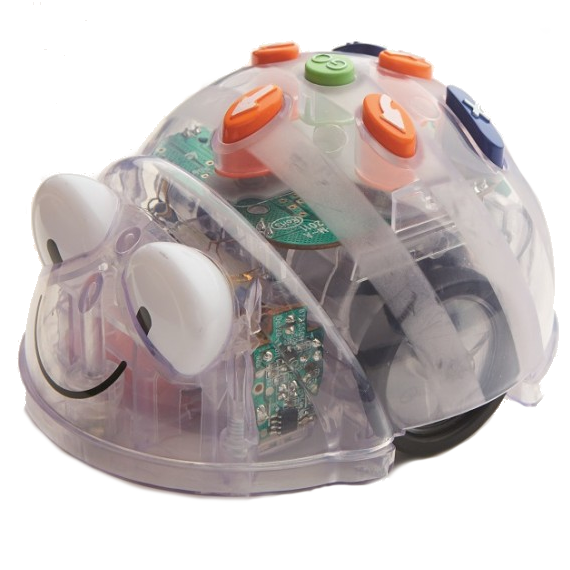 Farm YardFarm YardFarm YardFarm YardBlue-botFarm Yard Activity CardProgram the Blue-bot to move:From home to the cow paddock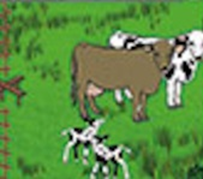 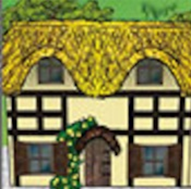 Blue-botFarm Yard Activity CardProgram the Blue-bot to move:From the chook yard to the scarecrow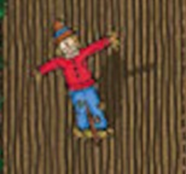 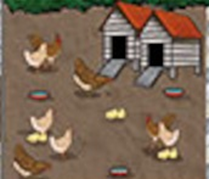 Blue-botFarm Yard Activity CardProgram the Blue-bot to move:From the horse stable to the playgroundBlue-botFarm Yard Activity CardProgram the Blue-bot to move:From the piggery to the house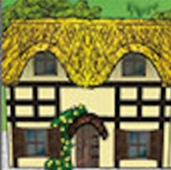 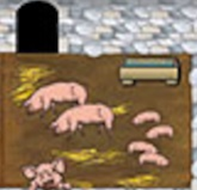 Blue-botFarm Yard Activity CardProgram the Blue-bot to move:From the paddock of sheep to the playground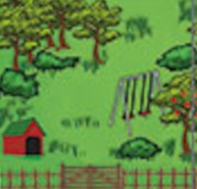 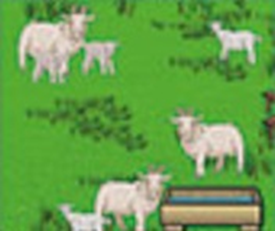 Blue-botFarm Yard Activity CardProgram the Blue-bot to move:From the piggery to the scarecrowBlue-botFarm Yard Activity CardProgram the Blue-bot to move:From the house to the horse stable 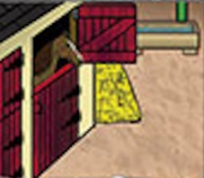 Blue-botFarm Yard Activity CardProgram the Blue-bot to move:From the field to the tractor in the shed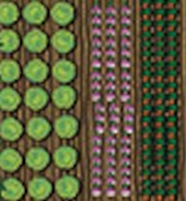 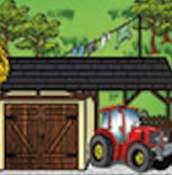 Blue-botFarm Yard Activity CardProgram the Blue-bot to move:From the field to the orchard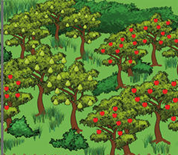 Blue-botFarm Yard Activity CardProgram the Blue-bot to move:From the  paddock of cows to the chicken yard Blue-botFarm Yard Activity CardProgram the Blue-bot to move:From the black & white sheep to the house 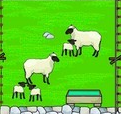 Blue-botFarm Yard Activity CardProgram the Blue-bot to move:From the playground to the scarecrow 